EPPO Datasheet: Liriomyza bryoniaeLast updated: 2024-01-04IDENTITYHOSTSAgromyzidae are usually restricted to a limited number of host plants but a few species are highly polyphagous and have become important pests. Liriomyza bryoniae is one of those species and causes severe damage to open field and greenhouse tomatoes, cucurbits, cabbages and lettuces. In the pan-temperate region, L. bryoniae has been reported to complete its life cycle on plants from 16 families (Spencer, 1990).Host list: Brassica juncea, Brassica oleracea var. capitata, Brassica oleracea, Brassica rapa subsp. chinensis, Capsicum annuum, Citrullus lanatus, Cucumis melo, Cucumis sativus, Cucurbita pepo, Glebionis coronaria, Gypsophila paniculata, Lactuca sativa, Malva sylvestris, Nicotiana alata, Phaseolus vulgaris, Pisum sativum, Solanum lycopersicum, Solanum nigrum, Solanum torvum, Solanum tuberosum, Sonchus oleraceus, Vicia fabaGEOGRAPHICAL DISTRIBUTIONL. bryoniae probably originates from Southern Europe but has now spread to Central and Northern Europe as well as North Africa and Asia. In Central and Northern Europe, it is primarily found in glasshouses. In the more southern parts of its distribution range, L. bryoniae attacks crops grown in open fields.
EPPO Region: Albania, Armenia, Belgium, Bosnia and Herzegovina, Bulgaria, Croatia, Czech Republic, Denmark, Estonia, Finland, France (mainland), Germany, Greece (mainland, Kriti), Hungary, Israel, Italy (mainland, Sicilia), Latvia, Malta, Moldova, Montenegro, Morocco, Netherlands, Norway, Poland, Portugal (mainland, Azores), Romania, Russia (Central Russia, Southern Russia, Western Siberia), Slovenia, Spain (mainland), Sweden, Türkiye, Ukraine, United Kingdom (Channel Islands, England)
Africa: Egypt, Libya, Morocco
Asia: China (Anhui, Beijing, Fujian, Gansu, Guangdong, Guangxi, Guizhou, Hainan, Hebei, Henan, Hubei, Hunan, Jiangsu, Jiangxi, Neimenggu, Shanxi, Sichuan, Xinjiang, Yunnan, Zhejiang), India (Maharashtra), Iraq, Israel, Japan, Korea, Republic, Nepal, Taiwan, Turkmenistan, Vietnam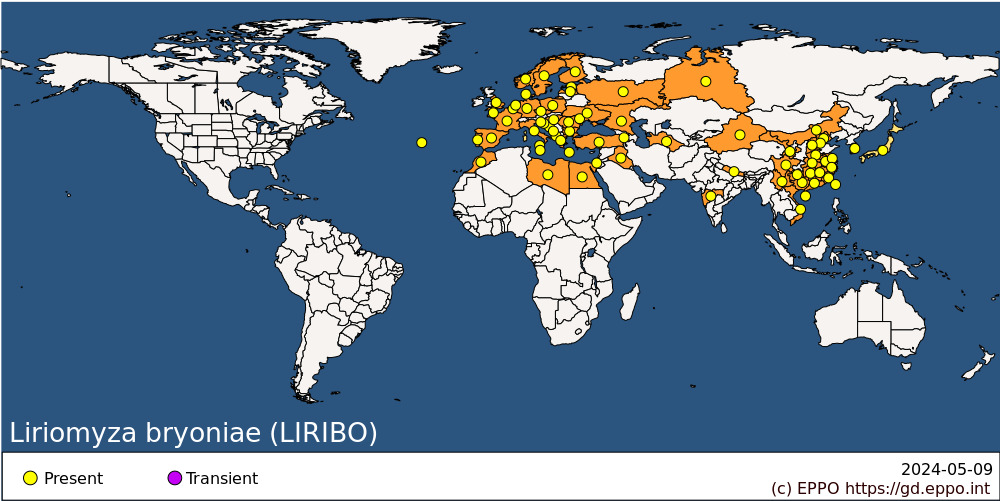 
BIOLOGYThe principal biological characteristics which make certain Liriomyza spp. particularly successful pests are their rapid population growth and their ability to attack a wide range of different host plants (Reitz et al., 2013).Details about the life history of Liriomyza bryoniae are summarized from Lee et al. (1990), Minkenberg & Lenteren (1986), Nedstam (1985), Parrella (1987), Spencer (1973) and Tokumaru & Abe 2005.In some cases, males have been observed to emerge before females. Copulation takes place immediately after females have emerged; non-fertilized females are not able to oviposit. Females can live for a week or more but males only for up to 3 days. Female flies puncture the cotyledons or the young leaves of the host plants with their ovipositor causing wounds which serve as sites for feeding or oviposition. Males can also take advantage of these feeding sites as they are less well-equipped for puncturing plant tissue. Eggs are mostly inserted in the upper surface of leaves but also occasionally in the lower surfaces. Each egg puncture contains a single egg and the duration of this stage varies from 4 to 8 days at a mean temperature of 20.6°C. Females lay from one to ten eggs per day depending on the host plant.There are three larval stages which, in total, last 7-13 days, depending on the temperature. The larva feeds rapidly and forms an irregular linear mine. If a leaf is not sufficient for its full development, then the larva can move up in the stem into a second leaf; larvae are unable to penetrate leaves from the outside. Just before pupation, mature larvae cut semi-circular exit slits in the upper surface of the leaves. After a short period, larvae drop to the ground and then burrow just below the surface of the soil or in crop debris before pupating. The duration of the pupal stage depends on the temperature but under glass in the spring and summer months in England, it averages 3 weeks. During winter, pupae enter into diapause or retarded development until the following spring.DETECTION AND IDENTIFICATIONSymptomsThe most important damage caused by Liriomyza spp. is due to larval mining in the leaf tissue. As for the feeding and oviposition punctures, larval mining reduces the aesthetic value of ornamentals, decreases the photosynthetic capacity of leaves and can ultimately cause defoliation in severe cases (Spencer 1973). Mines are irregular linear structures in the leaf tissue. They are off-white with trails of dark frass in their margins.Liriomyza spp. adults cause two main types of damage to their host plants, feeding and oviposition punctures (Minkeberg & van Lenteren, 1986; Reitz et al., 2013). Adult feeding and oviposition punctures reduce the aesthetic value of ornamental plants and can lead to death of young plants by reducing photosynthetic capacity. Punctures can also be invaded by fungi and bacteria causing additional damage to host plants. Feeding punctures appear as uneven rounded white speckles on the leaf surface whereas oviposition punctures are smaller and more rounded. These symptoms are not used as a diagnostic character as there is no variation between Liriomyza spp.MorphologyDetailed description of the morphology of immature and adult L. bryoniae is given in Spencer (1973). The main diagnostic characters of the four regulated Liriomyza spp. (L. bryoniae, L. huidobrensis, L. sativae and L. trifolii) can be found in the IPPC diagnostic protocol for the genus Liriomyza (IPPC, 2017) and the EPPO Standard on diagnostics PM 7/53 (2) Liriomyza spp. (EPPO, 2022a). The following sections summarize this information.EggsOval and white, 0.25 mm long.LarvaThere are three larval stages that range from 0.5 mm in length for the first instar to 3.0 mm for the last one. Their shape is cylindrical and tapering towards the head. The anterior and posterior spiracles are located on projections and the posterior spiracles are composed of an ellipse of 7 to 12 pores. The mouth-hooks comprise two strongly alternating teeth. L. bryoniae larvae are cream-coloured except in the last stage where a yellow-orange patch appears dorsally at the anterior end.PupariumOval cylinder in shape of about 2.0 mm, -pale yellowish-brown. The spiracles are still visible in the pupal stage.AdultSmall 1-3 mm long mostly black flies, with a yellow frons and scutellum. The orbital setulae are reclinate, the costa extends to vein M1+2 and the femora are predominantly yellow. Male genitalia are characteristic of the genus. Detection and inspection methodsThere are more than 400 species of Liriomyza (GBIF, 2023) and their morphological identification relies on the male genitalia. Adult females can only be used for genus level identification. Likewise, there are no keys available for species level identification of the immature stages. L. bryoniae males can thus be separated from the very similar L. huidobrensis, L. trifolii, L. sativae and L. strigata by the structure of their distiphallus (terminal part of the intromittent organ) which is evenly sclerotized and has a pair of distal bulbs with circular rims (EPPO, 2022a; IPPC, 2017).The mines caused by larval feeding can also be useful for detection, but this character should be used in combination with other characters as mine pattern is influenced by environmental factors (EPPO, 2022a). Other flies as well as some Lepidoptera are known to have leaf-mining larvae and can potentially be confused with Agromyzidae. Nonetheless, the characteristic feeding punctures of Liriomyza spp. allows diagnosticians to differentiate them from other leafminers.In the absence of male adults for morphological identification, the following molecular tests can be used for L. bryoniae species identification: PCR RFLP targeting the COII gene (Kox et al., 2005), conventional multiplex PCR targeting the COI gene (Nakamura et al., 2013) and DNA barcoding based on the COI gene (EPPO, 2021). These molecular techniques are summarized in the EPPO and the IPPC diagnostic protocols for regulated Liriomyza species. Recently, molecular identification based on next generation sequencing techniques are also being developed (Frey et al., 2022).PATHWAYS FOR MOVEMENTAdults are capable of limited flight and can be dispersed by wind currents (see Malipatil et al., 2016 for references), but are unlikely to spread over long distances. The high degree of polyphagy of L. bryoniae as well as the concealed lifestyle of its larvae make its dissemination through the movement of plant material the most likely mean of colonizing new countries (EFSA, 2020; Parrella, 1987; Reitz et al., 2013).PEST SIGNIFICANCEEconomic impactLiriomyza spp. are highly polyphagous and invasive and cause severe damage to vegetable crops and ornamentals through adult feeding, oviposition and larval mining. L. bryoniae is present throughout Europe as well as in North Africa and Asia. It is primarily a pest of open field and greenhouse tomatoes, cucurbits, cabbages and lettuces (EFSA, 2020, Spencer 1973). Tomato yield losses have been shown to reach 17% in highly infested greenhouses (Ledieu & Helyer, 1985).Control The most common control strategy against Liriomyza spp. is the extensive use of chemical control methods. However, Liriomyza spp. are known to readily develop insecticide resistance (Reitz et al., 2013), unlike their local parasitoids, thus causing serious leafminer outbreaks. Some insecticides are effective against Liriomyza spp. (Schuster & Everett, 1983). These are translaminar and target the larvae inside the leafmines. Biological control methods are increasingly being used in horticultural industries and commercial vegetable production (Liu et al., 2009). There are more than 140 described species of Liriomyza parasitoids and these are the primary agents used in biological control strategies. In open fields, integrated pest management strategies promoting local parasitoid diversity are commonly used to control Liriomyza spp. In the more controlled greenhouse environments, commercially available parasitoids, such as species in the genus Diglyphus, are also reported to successfully regulate Liriomyza infestations. Predators and entomopathogenic nematodes and fungi are also known but there are a limited number of species, and they are not considered as efficient control agents.Phytosanitary riskLiriomyza bryoniae is a highly polyphagous species present in the open field in Southern Europe as well as in greenhouses in the Northern parts of Europe. Within the EPPO region, this pest has the potential to spread to any areas where Asteraceae, Brassicaceae, Cucurbitaceae or Solanaceae are grown under glass. The main dispersal mechanism is through the trade related movement of plant material hosting the immature stages of L. bryoniae (EFSA, 2020). The latter are cryptic and can easily go undetected in plants for planting, soil, fruit and vegetables, cut flowers and branches with foliage.PHYTOSANITARY MEASURESIt can be recommended that host plants for planting from countries where L. bryoniae is present are inspected over three months at regular intervals before export can take place, to verify the absence of the pest itself or any signs of its presence. General guidance on how to conduct inspections of places producing vegetable plants for planting under protected conditions can be found in the EPPO Standard PM 3/77 (EPPO, 2022b).Considering its probable Southern European origin and its wide distribution in the EPPO region, L. bryoniae is not listed on the EPPO A1 and A2 lists of pests recommended for regulation as quarantine pests. However, in the European Union, specific measures are taken to protect areas that are still free from L. bryoniae (Protected Zones), which means that plant material should respect a list of established rules (Commission implementing regulation (EU) 2021/2285) before being cleared for import into the Protected Zones.REFERENCESEFSA Panel on Plant Health: Bragard C, Dehnen-Schmutz K, Di Serio F, Gonthier P, Jacques M-A, Jaques Miret JA, Justesen AF, Magnusson CS, Milonas P, Navas-Cortes JA, Parnell S, Potting R, Reignault PL, Thulke H-H, Van der Werf W, Vicent Civera A, Yuen J, Zappalà L, Czwienczek E, Streissl F & MacLeod A (2020) Scientific Opinion on the pest categorisation of Liriomyza bryoniae. EFSA Journal 18(3), 6038. https://doi.org/10.2903/j.efsa.2020.6038EPPO (2021) EPPO Standards. Diagnostics. PM 7/129 (2) DNA barcoding as an identification tool for a number of regulated pests: DNA barcoding arthropods. EPPO Bulletin 51(1), 100–143.EPPO (2022a) EPPO Standards. Diagnostics. PM 7/53 (2) Liriomyza spp. EPPO Bulletin 52(2), 326-345.EPPO (2022b) EPPO Standards. Phytosanitary Procedures. PM 3/77 (2) Vegetable plants for planting under protected conditions - Inspection of places of production. EPPO Bulletin 52(3), 526-543.Frey JE, Frey B, Frei D, Blaser S, Gueuning M & Bühlmann A (2022) Next generation biosecurity: Towards genome based identification to prevent spread of agronomic pests and pathogens using nanopore sequencing. PloS one 17(7), e0270897. https://doi.org/10.1371/journal.pone.0270897GBIF. Liriomyza Mik, 1894 in GBIF Secretariat. GBIF Backbone Taxonomy. Checklist dataset https://doi.org/10.15468/39omei [accessed via GBIF.org on 2023-10-01].IPPC (2017) DP 16: Genus Liriomyza. International Standard for Phytosanitary measures 27, annex 16. https://www.ippc.int/static/media/files/publication/en/2017/01/DP_16_2016_En_2017-01-30.pdfKox LFF, Van Den Beld HE, Lindhout BI & De Goffau LJW (2005) Identification of economically important Liriomyza species by PCR‐RFLP analysis. EPPO Bulletin 35(1), 79-85.Ledieu MS & Helyer NL (1985) Observations on the economic importance of tomato leaf miner (Liriomyza bryoniae) (Agromyzidae). Agriculture, Ecosystems and Environment 13, 103-109.Liu T-X, Kang Le, Heinz KM & Trumble J (2009) Biological control of Liriomyza leafminers: progress and perspective. CAB Reviews: Perspectives in Agriculture, Veterinary Science, Nutrition and Natural Resources 4, 004.Lee HS, Lu FM & Wen HC (1990) Effects of temperature on the development of leafminer Liriomyza bryoniae (Kaltenbach) (Diptera: Agromyzidae) on head mustard. Chinese Journal of Entomology 10, 143-150.Malipatil M, Blacket M, Wainer J, Ridland P & Reviewer Jones DC (Subcommittee on Plant Health Diagnostics) (2016) National Diagnostic Protocol for Liriomyza trifolii – NDP27 V1. https://www.plantbiosecuritydiagnostics.net.au/app/uploads/2018/11/NDP-27-American-serpentine-leaf-miner-Liriomyza-trifolii-V1.pdfMinkenberg OPJM & van Lenteren JC (1986) The leafminers Liriomyza bryoniae and L. trifolii (Diptera: Agromyzidae), their parasites and host plants: a review. Agricultural University Wageningen Papers No. 86-2, 50 pp.Nakamura S, Masuda T, Mochizuki A, Konishi K, Tokumaru S, Ueno K & Yamaguchi T (2013) Primer design for identifying economically important Liriomyza species (Diptera: Agromyzidae) by multiplex PCR. Molecular Ecology Resources 13, 96–102.Nedstam B (1985) Development time of Liriomyza bryoniae Kalt. (Diptera: Agromyzidae) and two of its natural enemies, Dacnusa sibirica Telenga (Hymenoptera: Braconidae) and Cyrtogaster vulgaris Walker (Hymenoptera: Pteromalidae) at different constant temperatures. Mededelingen van de Faculteit Landbouwwetenschappen, Rijksuniversiteit Gent 50, 422-417.Parrella M P (1987) Biology of Liriomyza. Annual Review of Entomology 32(1), 201-224.Reitz SR, Gao Y & Lei Z (2013) Insecticide use and the ecology of invasive Liriomyza leafminer management. Insecticides-development of safer and more effective technologies, 235-255. In: Insecticides. Development of safer and more effective technologies (ed. Trdan S) IntechOpen, 235-255. http://dx.doi.org/10.5772/53874Schuster DJ & Everett PH (1983) Response of Liriomyza trifolii (Diptera:Agromyzidae) to insecticides on tomato. Journal of Economic Entomology 76, 1170-1174.Spencer KA (1973) Agromyzidae (Diptera) of Economic Importance. Series Entomologica 9. Junk, The Hague, Netherlands, 418 pp.Spencer KA (1990) Host specialization in the world Agromyzidae (Diptera). Kluwer Academic Publishers, London, UK, 444 pp.Tokumaru S & Abe Y (2005) Effects of host plants on the development and host preference of Liriomyza sativae, L. trifolii, and L. bryoniae (Diptera: Agromyzidae). Japanese Journal of Applied Entomology and Zoology 49(3), 135-142.CABI resources used when preparing this datasheetCABI Datasheet on Liriomyza bryoniae. https://www.cabidigitallibrary.org/doi/full/10.1079/cabicompendium.30950ACKNOWLEDGEMENTSThis datasheet was extensively revised in 2024 by Sarah Chérasse, ANSES. Her valuable contribution is gratefully acknowledged.How to cite this datasheet?EPPO (2024) Liriomyza bryoniae. EPPO datasheets on pests recommended for regulation. Available online. https://gd.eppo.intDatasheet historyThis datasheet was first published in 1997 in the second edition of 'Quarantine Pests for Europe', and revised in 2024. It is now maintained in an electronic format in the EPPO Global Database. The sections on 'Identity', ‘Hosts’, and 'Geographical distribution' are automatically updated from the database. For other sections, the date of last revision is indicated on the right.CABI/EPPO (1997) Quarantine Pests for Europe (2nd edition). CABI, Wallingford (GB).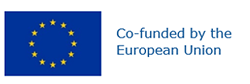 Preferred name: Liriomyza bryoniae
Authority: (Kaltenbach)
Taxonomic position: Animalia: Arthropoda: Hexapoda: Insecta: Diptera: Agromyzidae
Other scientific names: Agromyza bryoniae Kaltenbach, Liriomyza citrulli Rodendorf, Liriomyza hydrocotylae Hering, Liriomyza mercurialis Hering, Liriomyza nipponallia Sasakawa, Liriomyza solani Hering, Liriomyza triton Frey
Common names in English: potato leaf miner, potato leafminer, tomato leaf miner, tomato leafminer
view more common names online...
EU Categorization: PZ Quarantine pest (Annex III)
view more categorizations online...
EPPO Code: LIRIBO
more photos...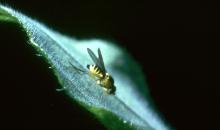 